-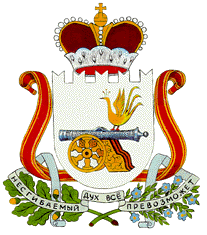 АДМИНИСТРАЦИЯБАРСУКОВСКОГО СЕЛЬСКОГО ПОСЕЛЕНИЯМОНАСТЫРЩИНСКОГО РАЙОНА СМОЛЕНСКОЙ ОБЛАСТИПОСТАНОВЛЕНИЕот 31 октября  2018г    № 35В соответствии со ст. 57 Жилищного Кодекса РФ и областным законом «О предоставлении жилых помещений по договору социального найма в Смоленской области» № 35-з от 10.05.2001 годаПостановляю:1.Утвердить протокол №1   от 31 октября 2018 года жилищной комиссии Администрации Барсуковского сельского поселения Монастырщинского района Смоленской области.2. Предоставить  Лымарь Наталье Григорьевне 2-комнатную квартиру №5 в доме №4 находящуюся по адресу п. Турковского торфопредприятия Монастырщинского района Смоленской области.                                                                                                                            Жилая площадь 40,9 м2. Состав семьи 1 человек.3. Расторгнуть договор социального найма №21 от 08.10.2014 года с Лымарь Натальей Григорьевной.                                                                                                                4.Заключить договор социального найма жилого помещения согласно действующего законодательства с Лымарь Натальей Григорьевной.Глава муниципального образованияБарсуковского сельского поселенияМонастырщинского районаСмоленской области                                                                            Т.В. Попкова                                                   Об утверждении протокола №1  жилищной комиссии Администрации  Барсуковского сельского поселения Монастырщинского района Смоленской области